GVISAA Senior Coed Ultimate Tournament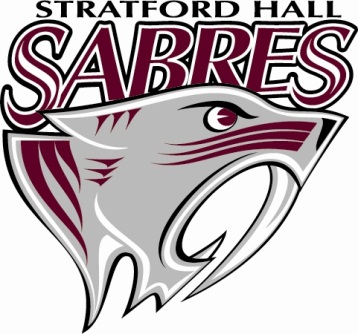 Trillium Fields, VancouverWednesday, April 22nd, 2015
LocationThis year’s GVISAA ultimate tournament will be held at Trillium Park, located at National Avenue and Thorton Street in Vancouver. These fields are artificial turf which means the tournament will run rain or shine. Fields 1-4 have been booked from 8:30 am to 3:30 pm. 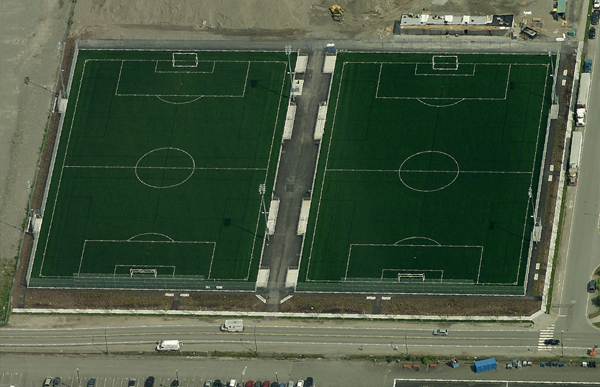 Captains/Coaches MeetingThere will be a short coaches/captains meeting at 8:30 am to clarify tournament rules. GamesDue to uneven numbers, the duration of games and goals needed to win a game are different for each pool. This is common practice in ultimate.Pool A: games are 60 minutes or first team to 11, 1 time out per halfPool B: games are 75 minutes or first team to 15, 1 time out per halfRulesUSA Ultimate rules to be followed. Key rules and exceptions listed below. http://www.usaultimate.org/resources/officiating/rules/11th_edition_rules.aspxGender ratiosThe on-field gender ratio is 4 boys to 3 girls, or 3 boys to 4 girls. Pulling team must match gender ratio of receiving team. Receiving team will inform pulling team if they play 4 girls and 3 boys. Following “Spirit of the Game” teams are encouraged to give consideration to teams that may have a limited numbers when set up ratios on the field.Timeouts• 1 timeout per half, half is reached when one team reaches 8 points in pool A and 7 points in pool B.
• Timeouts limited to 2 minutes.
• No timeouts during double game point.Tiebreakerresults of “head to head” competition.fewest points or goals allowed over the course of the tournament.best point or goal differential over the course of the tournament (+/-).most points or goals scored over the course of the tournament.flip of a coin.Spirit of the GameThe most important part of ultimate is “Spirit of the Game”. This is used to describe the respect that every player in the game has for the rules and their fellow players. There are NO referees in ultimate, players are expected to officiate themselves. Implicit in Ultimate is the understanding that players will conduct themselves with respect for the rules, sportsmanship and fair play. Spirit of the Game does not exclude being competitive, in fact it encourages players to compete at their highest level will still maintaining a sense of sportsmanship.Post Game Spirit ActivitiesSpirit game/cheer: Teams are encouraged to meet after a game and play a spirit game or a cheer. Spirit Prizes: are given by your team to the other team after every game. This award is given to the player (male or female) that best exemplifies Spirit of the Game.  Consider a chocolate bar, can of pop, banana, or funny item from the dollar store.Awards CeremonyThere will be a short awards ceremony at the conclusion of the tournament. Trophies will be awarded to the 1st, 3rd and 5th place teams as well as a trophy to the Most Spirited team.OtherPlayers should bring snacks, lunch, sports drinks and water to the tournament. There is a fountain onsite and a bathroom. The Change Room Codes are:        Women’s CR      3 & 2 at the same time          then 5Men's CR        2 & 5 at the same time          then 3Schools may bring a tent, but it cannot be set up on the field. Good luck to all the participating teams!!Kyle NystadSenior School Athletics DirectorStratford Hall Pool APool BPlayoffs: Games to 13Pool A: GAMES TO 11Pool B: GAMES TO 15SHBCCAKing DavidTraditional Learning AcademyWest Coast ChristianRegent ChristianSt. John’sCarver ChristianWaldorf TimeField 1Field 2Bye9:00-10:00King David vs WCCStratford Hall vs TLABCCA10:05 – 11:05BCCA vs TLAStratford Hall vs WCCKing David11:10-12:10BCCA vs WCC Stratford Hall vs King DavidTLA12:15-1:15KD vs TLASH vs BCCAWCC1:20-2:20KD vs BCCATLA vs WCCStratford HallTimeField 3Field 49:00-10:15Regent vs CarverSt. John’s vs Waldorf10:25-11:40Regent vs WaldorfSt. John’s vs Carver11:50-1:05Regent vs St. John’sCarver vs WaldorfTimeField 1Field 2Field 3Field 42:30-3:30A3 vs B3A1 vs B1A2 vs B2A4 vs B4